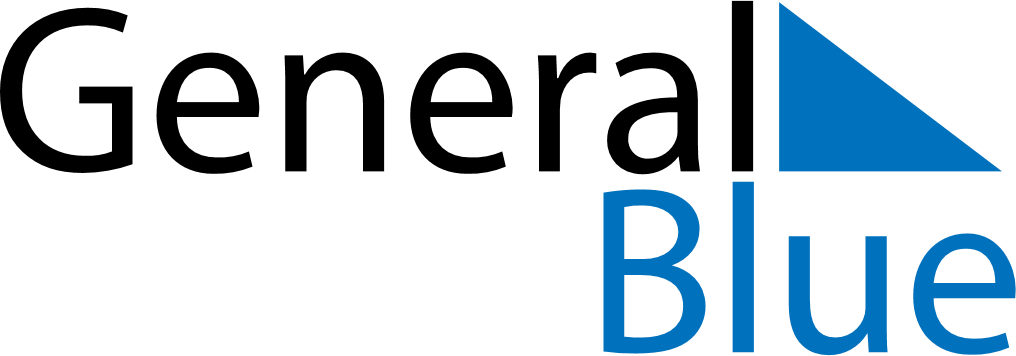 May 2018May 2018May 2018May 2018FinlandFinlandFinlandMondayTuesdayWednesdayThursdayFridaySaturdaySaturdaySunday1234556Labour Day7891011121213Ascension DayMother’s Day1415161718191920Pentecost212223242526262728293031